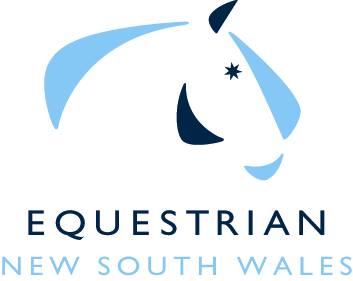 SHOW HORSE CHAMPIONSHIPS 2016Open to all EA registered horses across AustraliaSTATE CUP POINTS SHOW (for NSW only) 24th September 2016 at“Camden Bicentennial Park Camden8.30.am Start                           **Rugs, Cash, Prizes, Garlands** Thank you to our generous sponsors:The Berle FamilyGladiator Floats, Emmas’s Show Horses, Equestrian NSW **Entries via Nominate** (Entries close 2nd September 2016)All enquiries Kerry Patchett Mob: 0412 062 084OPEN HACKS, SHOW HUNTERS, CHILDREN’S CLASSES, OWNER RIDER CLASSES, NEWCOMERS, JUNIOR HANDLER CLASSES   - ALL HORSES TO RECEIVE A WORKOUT  TO BE JUDGED ON A POINT SCORE SYSTEM BY 3 JUDGESTERMS AND CONDITIONS OF ENTRY CLASS ENTRY :    Opens, Hunters, Riders, Childs   $20.00 per class       All other classes $5.00 per class1. The 2016 Equestrian NSW Saddle Horse Championships shall be conducted in accordance with the EA Show Horse Rules and Guidelines  2. Entries are open to all horses across Australia that are EA registered and owned by a current EA Member. 3. All Riders must be current EA Members.4. All competing horses must hold a current EA Height Certificate. 5. Competitors must choose to either compete in the Show Hunter or Open Ring.  Horses cannot compete in both. 6.  ALL ENTRIES will be online via Nominate7. Entry for ALL Classes close Friday 2nd September 2016 at midnight.8. The classes in Rings 1 & 2 will have a set workout for all entrants & will be judged by 2 judges. In each class the judge underlined will be the preferential judge.  The highest marked Pony, Galloway and Hack from each event will each be awarded the relevant prize, Champion, Reserve Champion & Third place.  Both Open and Show Hunter horses are eligible to compete in their height section.   9. Random Drug Testing may be carried out during this Show. Drug Testing shall be in accordance with EA Rules & Regulations.10. Points will be awarded for those horses in NSW eligible for the State Cup Point Score Award.11. Requests for refunds of entry fees after the close of entries will be put to the ENSW Show Horse Committee for consideration.12. A $5 day stay levy per horse will be charged.13. Stabling can be arranged by contacting showhorsensw@ensw.org.au14. Definition Owner/Rider: The horse must be owned by the rider or immediate family member. Definition of Immediate Family Member: Spouse, Brother,Sister,Child,Parents,Grandparents,Grandchildren)OUR SPONSORS:ENSW SHOW HORSE COMMITTEEWould like to thank the very generous sponsors of the show:*****    THE BERLE FAMILY   **********   GLADIATOR FLOATS   **********   EQUESTRIAN NSW     *********EMMA’S SHOWHORSES****Ring One   8.30   StartOpen, Show Hunter, Child's, Rider Classes,  $20 entry per classNewcomer , Owner/rider, Junior Handler, Youth Classes  $5.00 per classAll horses to receive a workout and to be scored by all 3 judges.Judges: Ms Jade Pollard, Mr Matthew Wilson, Mrs Sarah Wadsworth(preferential judge is underlined for each class)________________________________________________________________________________________Class 101: OPEN SMALL PONY ne 12hh rider 14yrs & under.(Matthew Wilson, Jade Pollard, Sarah Wadsworth)Champion Open Small Pony receives $50.00 +Rug+Garland, Reserve Champion to receive $50.00, 3rd place RosetteKindly Sponsored by GLADIATOR FLOATSClass 102: OPEN MEDIUM PONY over 12hh ne 13hh (Matthew Wilson, Jade Pollard, Sarah Wadsworth)Champion Open Medium Pony receives $50.00 +Rug+Garland, Reserve Champion to receive $50.00, 3rd place RosetteKindly Sponsored by The BERLE FAMILYClass 103: OPEN SMALL GALLOWAY over 14hh ne 14.2hh (Matthew Wilson, Jade Pollard, Sarah Wadsworth)Champion Open Small Galloway receives $50.00 +Rug+Garland, Reserve Champion to receive $50.00, 3rd place RosetteKindly Sponsored by The BERLE FAMILYClass 104: OPEN LARGE SHOW HUNTER HACK over 16hh (Matthew Wilson, Jade Pollard, Sarah Wadsworth)Champion Open Large Show Hunter Hack receives $50.00 +Rug+Garland, Reserve Champion to receive $50.00, 3rd place RosetteKindly Sponsored by The BERLE FAMILYClass 105: OPEN SMALL SHOW HUNTER HACK over 15hh ne 16hh (Matthew Wilson, Jade Pollard, Sarah Wadsworth)Champion Open Small Show Hunter Hack receives $50.00 +Rug+Garland, Reserve Champion to receive $50.00, 3rd place RosetteKindly Sponsored by The BERLE FAMILYClass 106: OPEN SMALL SHOW HUNTER GALLOWAY over 14hh ne 14.2hh (Matthew Wilson, Jade Pollard, Sarah Wadsworth)Champion Open Small Show Hunter Galloway receives $50.00 +Rug+Garland, Reserve Champion to receive $50.00, 3rd place RosetteKindly Sponsored by The BERLE FAMILYClass 107: OPEN LARGE SHOW HUNTER PONY over 13hh ne 14hh (Matthew Wilson, Jade Pollard, Sarah Wadsworth)Champion Open Large Show Hunter Pony receives $50.00 +Rug+Garland, Reserve Champion to receive $50.00, 3rd place RosetteKindly Sponsored by The BERLE FAMILYClass 108: LEADING REIN SHOW HUNTER PONY NE 12H  - rider 5yrs &u 8yrs (Matthew Wilson, Jade Pollard, Sarah Wadsworth)Champion Leading Rein Show Hunter Pony receives +Rug+ Roseette Garland, Reserve Champion to receive prize, 3rd place RosetteKindly Sponsored by Equestrian NSWClass 109: RIDER 6YRS & UNDER 9YRS (Matthew Wilson, Jade Pollard, Sarah Wadsworth)Champion Rider 6yrs & u 9yrs receives $50.00 Emmas's Show Horses gift voucher, ENSW Cap +Rosette Garland, Reserve Champion to receive Prize, 3rd place RosetteKindly Sponsored by EMMA’S SHOW HORSESClass 110: RIDER 9YRS & U 12YRS (Matthew Wilson, Jade Pollard, Sarah Wadsworth)Champion Rider 9yrs & u 12 yrs receives $50.00 Emmas's Show Horses gift voucher+Rosette Garland, Reserve Champion to receive prize, 3rd place RosetteKindly Sponsored by EMMA’S SHOW HORSESClass 111: RIDER 12YRS - 14YRS (Matthew Wilson, Jade Pollard, Sarah Wadsworth)Champion Rider 12yrs & u 15yrs receives $50.00 Emmas's Show Horses Gift Voucher+Rosette Garland, Reserve Champion to receive prize, 3rd place RosetteKindly Sponsored by EMMA’S SHOW HORSESClass 112: CHILD'S OPEN HACK OVER 15hh(Matthew Wilson, Jade Pollard, Sarah Wadsworth)Champion Child's Hack over 15h receives Saddlecloth+ Rosette Garland, Reserve Champion to receive prize, 3rd place RosetteKindly Sponsored by GLADIATOR FLOATSClass 113: CHILD'S OPEN LARGE GALLOWAY OVER 14.2hh ne 15hh (Matthew Wilson, Jade Pollard, Sarah Wadsworth)Champion Childs LargeGalloway receives Saddlecloth + Rosette Garland, Reserve Champion to receive prize, 3rd place RosetteKindly Sponsored by GLADIATOR FLOATSClass 114: CHILD'S LARGE SHOW HUNTER GALLOWAY over 14.2hh ne 15hh (Matthew Wilson, Jade Pollard, Sarah Wadsworth)Champion Child's Large Show Hunter Galloway receives Saddlecloth + Rosette Garland, Reserve Champion to receive prize, 3rd place RosetteKindly Sponsored by GLADIATOR FLOATSClass 115: CHILD'S SMALL SHOW HUNTER PONY NE 12H – to be ridden by a rider 14yrs & under(Matthew Wilson, Jade Pollard, Sarah Wadsworth)Champion Childs Small Show Hunter Pony receives Saddlecloth +Rosette Garland, Reserve Champion to receive prize, 3rd place RosetteKindly Sponsored by GLADIATOR FLOATSClass 116: CHILD'S MEDIUM SHOW HUNTER PONY OVER 12hh ne 13hh– (Matthew Wilson, Jade Pollard, Sarah Wadsworth)Champion Childs Medium Show Hunter Pony receives Saddlecloth +Rosette Garland, Reserve Champion to receive prize, 3rd place Rosette Kindly Sponsored by GLADIATOR FLOATSClass 117: CHILD'S LARGE OPEN PONY OVER13H ne 14H– (Matthew Wilson, Jade Pollard, Sarah Wadsworth)Champion Childs Large Show Hunter Pony receives Saddlecloth +Rosette Garland, Reserve Champion to receive prize, 3rd place RosetteKindly Sponsored by GLADIATOR FLOATSCommencement of Newcomer Classes, Owner/Rider Classes, Junior Handler Classes, Children's Showmanship ClassesJUDGE: Mrs Sarah WadsworthClass 118: Newcomer Show Hunter Galloway over 14h ne 14.2hClass 119: Newcomer Show Hunter Galloway over 14.2h ne 15h-Champion Newcomer Show Hunter Galloway over 14h ne 15h – Special Sash + prizeClass 120: Newcomer Hack over 15h ne 16hClass 121: Newcomer Hack over 16hChampion Newcomer Hack – Special Sash + prizeClass 122: Newcomer Show Hunter Hack over 15h ne 16hClass 123: Newcomer Show Hunter Hack over 16hChampion Newcomer Show Hunter Hack – Special Sash + prizeSee Rule 14 for definition of owner/riderClass 124: Owner/Rider Large Open Galloway over 14.2h ne 15hChampion receives Prize, Reserve Champion SashClass 125: Owner/Rider Small Show Hunter Pony ne 12h (rider u 14yrs)Champion receives Prize, Reserve Champion SashClass 126: Owner/Rider Medium Show Hunter Pony over 12h ne 13hChampion receives Prize, Reserve Champion SashClass 127: Owner/Rider Large Open Pony over 13h ne 14hChampion receives Prize, Reserve Champion SashClass 128: Owner/Rider Large Show Hunter Galloway over 14.2h ne 15hChampion receives Prize, Reserve Champion SashClass 129: Owner/Rider Large Open Small Hack over 15h ne 16hChampion receives Prize, Reserve Champion SashClass 130: Owner/Rider Large Open Hack ove 16hChampion receives Prize, Reserve Champion SashClass 131: Owner/Rider Small Show Hunter Hack over 15h ne 16hChampion receives Prize, Reserve Champion SashClass 132: Junior Handler 12yrs & u 15yrsChampion Prize, Rosette Garland, Reserve Champion, 3rd place rosetteClass 133: Junior Handler 15yrs & u 18yrsChampion Prize, Rosette Garland, Reserve Champion, 3rd place rosetteJUNIOR SHOWMANSHIP CLASS – horse to be owned & handled by a family member*to be judged on presentation, handling of the horse and workoutClass 134: Junior Showmanship Handler u 9yrsChampion Prize, Rosette Garland, Reserve Champion, 3rd place rosetteClass 135: Junior Showmanship Handler 9yrs u 12yrsChampion Prize, Rosette Garland, Reserve Champion, 3rd place rosetteClass 136: Junior Handler Pony u 13h1st, 2nd, 3rd, special rosetteClass 137: Junior Handler Pony 13h ne 14h1st, 2nd, 3rd, special rosette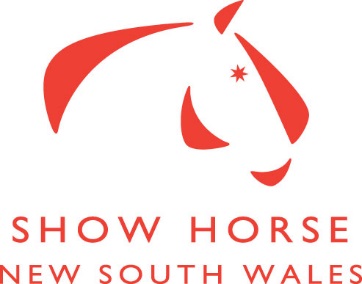 Ring Two   8.30   StartOpen, Show Hunter, Child's, Rider Classes, Newcomer , Owner/rider, Junior Handler, Youth ClassesJudges: Mrs Sally Hallis, Mr Warren Pratley, Mrs Julie Crisp(preferential judge is underlined for each class)All horses to receive a workout.  Horses will be scored by all 3 judges.________________________________________________________________________________________Class 201: OPEN LARGE SHOW HUNTER GALLOWAY OVER 14.2hh ne 15hh (Sally Hallis, Warren Pratley, Julie Crisp)Champion Open Large Show Hunter Galloway receives $50.00 +Rug+Garland, Reserve Champion to receive $50.00, 3rd place RosetteKindly Sponsored by The BERLE FAMILYClass 202: OPEN SMALL HACK OVER 15hh ne 16hh (Sally Hallis, Warren Pratley, Julie Crisp)Champion Open Large Small Hack receives $50.00 +Rug+Garland, Reserve Champion to receive $50.00, 3rd place RosetteKindly Sponsored by The BERLE FAMILYClass 203: OPEN SMALL SHOW HUNTER PONY NE 12hh (Sally Hallis, Warren Pratley, Julie Crisp)Champion Open Large Show Hunter Galloway receives $50.00 +Rug+Garland, Reserve Champion to receive $50.00, 3rd place RosetteKindly Sponsored by EQUESTRIAN NSWClass 204: OPEN LARGE GALLOWAY OVER 14.2hh ne 15hh (Sally Hallis, Warren Pratley, Julie Crisp)Champion Open Large Galloway receives $50.00 +Rug+Garland, Reserve Champion to receive $50.00, 3rd place RosetteKindly Sponsored by The BERLE FAMILYClass 205: OPEN LARGE PONYover 13hh ne 14hh (Sally Hallis, Warren Pratley, Julie Crisp)Champion Open Pony receives $50.00 +Rug+Garland, Reserve Champion to receive $50.00, 3rd place RosetteKindly Sponsored by The BERLE FAMILYClass 206: OPEN MEDIUM SHOW HUNTER PONY OVER 13hh ne 14hh (Sally Hallis, Warren Pratley, Julie Crisp)Champion Medium Show Hunter pony receives $50.00 +Rug+Garland, Reserve Champion to receive $50.00, 3rd place RosetteKindly Sponsored by Gladiator FloatsClass 207: OPEN LARGE HACK over 16h (Sally Hallis, Warren Pratley, Julie Crisp)Champion Open Large Hack receives $50.00 +Rug+Garland, Reserve Champion to receive $50.00, 3rd place RosetteKindly Sponsored by The BERLE FAMILYClass 208: LEADING REIN OPEN PONY NE 12hh (Sally Hallis, Warren Pratley, Julie Crisp)Champion Open Leading Rein receives Rug+ Rosette Garland, Reserve Champion to receive prize, 3rd place RosetteKindly Sponsored by Equestrian NSWClass 209: OPEN RIDER 18YRS & U 21YRS (Sally Hallis, Warren Pratley, Julie Crisp)Champion Rider 18yrs & u 21yrs receives $50.00 Emmas's Show Horses gift voucher + rosette garland, Reserve Champion Prize, 3rd Place Rosette, Kindly sponsored by EMMA’S SHOW HORSESClass 210: ADULT RIDER 21YRS & OVER (Sally Hallis, Warren Pratley, Julie Crisp)Champion Adult Rider receives $50.00 Emmas's Show Horses gift voucher + rosette garland, Reserve Champion Prize, 3rd Place Rosette, Kindly sponsored by EMMA’S SHOW HORSESClass 211: SENIOR RIDER 15YRS -17YRS (Sally Hallis, Warren Pratley, Julie Crisp)Champion Senior Rider 18yrs & u 21yrs receives $50.00 Emmas's Show Horses gift voucher + rosette garland, Reserve Champion Prize, 3rd Place Rosette, Kindly sponsored by EMMA’S SHOW HORSESClass 212: CHILD'S OPEN SMALL PONY NE 12hh – rider 14yrs & under (Sally Hallis, Warren Pratley, Julie Crisp)Champion Childs Open Small Pony receives Saddlecloth + Rosette Garland, Reserve Champion to receive prize, 3rd place RosetteKindly Sponsored by GLADIATOR FLOATSClass 213: CHILD'S MEDIUM PONY OVER 12hh NE 13hh (Sally Hallis, Warren Pratley, Julie Crisp)Champion Childs Open Medium Pony receives Saddlecloth + Rosette Garland, Reserve Champion to receive prize, 3rd place RosetteKindly Sponsored by GLADIATOR FLOATSClass 214: CHILD'S LARGE SHOW HUNTER PONY over 13hh ne 14hh (Sally Hallis, Warren Pratley, Julie Crisp)Champion Childs Large Show Hunter Pony receives Saddlecloth + Rosette Garland, Reserve Champion to receive prize, 3rd place RosetteKindly Sponsored by GLADIATOR FLOATSClass 215: CHILD'S SHOW HUNTER HACK OVER 15hh(Sally Hallis, Warren Pratley, Julie Crisp)Champion Childs Show Hunter Hack over 15h receives Saddlecloth + Rosette Garland, Reserve Champion to receive prize, 3rd place RosetteKindly Sponsored by GLADIATOR FLOATSClass 216: CHILD'S SMALL SHOW HUNTER GALLOWAY OVER 14hh ne 14.2hh (Sally Hallis, Warren Pratley, Julie Crisp)Champion Childs Small Show Hunter Galloway receives Saddlecloth + Rosette Garland, Reserve Champion to receive prize, 3rd place RosetteKindly Sponsored by GLADIATOR FLOATSClass 217: CHILD'S OPEN SMALL GALLOWAY OVER 14hh ne 14.2hh (Sally Hallis, Warren Pratley, Julie Crisp)Champion Childs Open Small Galloway receives Saddlecloth + Rosette Garland, Reserve Champion to receive prize, 3rd place RosetteKindly Sponsored by GLADIATOR FLOATS________________________________________________________________________________________Commencement of Newcomer Classes, Owner/Rider Classes, Junior Handler Classes, Children's Showmanship ClassesJUDGE: Mr Matthew WilsonClass 218: Newcomer Small Pony ne 12hClass 219: Newcomer medium Pony over 12h ne 13hClass 220: Newcomer Large Pony over 13h ne 14hChampion Newcomer Open Pony ne 14h – Special Sash + prizeClass 221: Newcomer Show Hunter Pony n/e 12hClass 222: Newcomer Show Hunter Pony over 12h ne 13hClass 223: Newcomer Show Hunter Pony over 13h ne 14hChampion Newcomer Show Hunter Pony ne 14h – Special Sash + prizeClass 224: Newcomer Open Galloway over 14h ne 14.2hClass 225: Newcomer Open Galloway over 14.2hne 15hChampion Newcomer Open Galloway – Special Sash + prizeClass 226: Owner/Rider Small Open Galloway over 14hh ne 14.2hhChampion receives Prize, Reserve Champion SashClass 227: Owner/Rider Medium Show Hunter Pony over 12h ne 13hChampion receives Prize, Reserve Champion SashClass 228: Owner/Rider Open Small Pony ne 12hh rider 14years 7 underChampion receives Prize, Reserve Champion SashClass 229: Owner/Rider Large Show Hunter Pony over 13hh ne 14hhChampion receives Prize, Reserve Champion SashClass 230: Owner/Rider Small Show Hunter Galloway over 14hh ne 14.2hhChampion receives Prize, Reserve Champion SashClass 231: Owner/Rider Small Open Hack over 15hh ne 16hhChampion receives Prize, Reserve Champion SashClass 232: Owner/Rider Small Show Hunter Hack over 15hh ne 16hhChampion receives Prize, Reserve Champion SashClass 233: Junior Handler u 9yrsChampion Prize, Rosette Garland, Reserve Champion, 3rd place rosetteClass 234: Junior Handler 9yrs & u 12yrsChampion Prize, Rosette Garland, Reserve Champion, 3rd place rosetteJUNIOR SHOWMANSHIP CLASS – horse to be owned & handled by a family member*to be judged on presentation, handling of the horse and workoutClass 235: Junior Showmanship Handler 12yrs u 15yrsChampion Prize, Rosette Garland, Reserve Champion, 3rd place rosetteClass 236: Junior Showmanship Handler 15yrs u 18yrsChampion Prize, Rosette Garland, Reserve Champion, 3rd place rosetteClass 237: Junior Handler Galloway 14hh ne 15hh1st, 2nd, 3rd, special rosetteClass 238: Junior Handler Hack over 16hh1st, 2nd, 3rd, special rosetteThank you to our generous sponsors of the 2016 Equestrian NSWShow Horse ChampionshipsTHE BERLE FAMILYGLADIATOR FLOATSEMMA’S SHOW HORSESEQUESTRIAN NSWEQUESTRIAN NSW SHOW HORSE CHAMPIONSHIPS 2016ENTRY FORMentry via nominate*I have read that there is no measuring available at the show  Yes__  